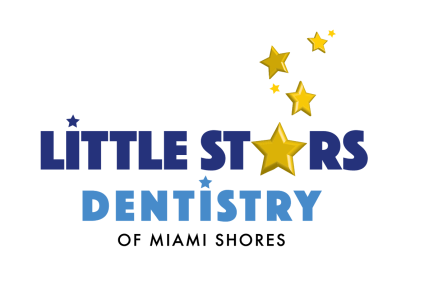         MARTA ORTIZ-PEREZ, D.M.D                                                      CHEQUEAR UNO:            PEDODONTIST                                                                          Seguro Privado:  ____		                                                                                                            HMO:                    ____                                                                                                           Medicaid:            ____                                                                                                           No Seguro:         ____                                                                                                                   Otro:                   ____                                          INFORMACION DEL PACIENTE:Fecha: ______________________Nombre del paciente: _______________________________________________________  Apodo: ___________________ Fecha de nacimiento: _____________ Edad: __________   Sexo: _____  SS # ___________________________________Dirección: ___________________________ Estado: ________ Cuidad: ___________________C.P. ____________________Teléfono casa: _________________  Celular: _______________  Trabajo: ________________Otro:_____________________Correo electrónico: _____________________________________________________________________________________PERSONA RESPONSABLE POR LA CUENTA:Nombre: _________________________________ Relación con el paciente: ____________S.S. #: ______________________Dirección: ___________________________ Estado: ________ Cuidad: ___________________C.P. _____________________Fecha de nacimiento: _____________Teléfono casa: ________________Celular:_______________Trabajo:_______________Empleador_____________________________________       Ocupación: ___________________________________________SEGUNDA PERSONA RESPONSABLE POR LA CUENTA:Nombre: _______________________________ Relación con el paciente: ________________S.S. #: ____________________Dirección: ___________________________ Estado: ________ Cuidad: ___________________C.P. _____________________Fecha de nacimiento: _____________ Teléfono casa: _______________ Celular: ______________  Trabajo: ______________Empleador: _____________________________________        Ocupación: _________________________________________ INFORMACION DE ASEGURANZAAsegurado: _______________________________________ Asegurado SS # ______________ No. de Grupo: ___________Compañía de seguro: _______________________________ Fecha de Nacimiento del asegurado: _____________________Numero telefónico de la Compañía de seguro: ______________________________________________________________Tiene  más de una compañía de aseguranza? Si_____ No_____ Si responde que si: _________________________________Asegurado: _______________________________________ Asegurado SS # ______________ No. de Grupo: ___________Compañía de seguro: _______________________________ Fecha de Nacimiento del asegurado: _____________________Numero telefónico de la Compañía de seguro: ______________________________________________________________Razón por la Consulta: __________________________________________________________________________________Quien le refirió: ________________________________________________________________________________________Dentista: ______________________________________________________            Teléfono: _________________________Última visita dental: ____________________________________________HISTORIA MÉDICASalud del paciente:             Pobre ________     Regular _______ Buena ______   Excelente  _______    Doctor de cabecera: ___________ Teléfono: __________  Fecha del ultimo chequeo físico: ____________________________El paciente esta tomando algún medicamento en estos momentos? _______________________________________________Es el paciento alérgico a algún medicamento? ________________________________________________________________El paciente tiene frecuentes catarros, infecciones de oídos o de garganta?__________________________________________Adenoides o amígdalas han sido removidas?__________________________________________________________________Defectos de nacimientos: _________________________________________________________________________________El paciente ha alcanzado la pubertad? ___________  Hembras: Periodo menstrual?___________________________________                                                                                       Varones: Cambios en  la voz ?__________________________________Tiene algún historial de enfermedades mayores?_______________________________________________________________Esta bajo algún tratamiento medico? ________________________________________________________________________Esta embarazada? ______________________________________________________________________________________CIRCULE (Si) OR (No) Si el paciente tiene o ha tenido lo siguiente:					Asma                                                     S   N                                        Diabetes                                                              S   N Anemia                                                  S   N                                        Mareos                                                                 S   NArtritis	                                                S   N                                        Epilepsia                                                              S   NSangramiento anormal                          S   N                                        Fievre de heno                                                    S   NProblemas óseos                                   S   N                                        Soplo de corazón                                                S   NTransfusiones de sangre                       S   N                                        Problemas de corazón                                        S   NBronquitis                                               S   N                                        Herpes                                                                S   NDiarreas persistentes                             S   N                                        Hepatitis/  Problemas de hígado                        S   NProblemas genéticos de corazón          S   N                                         Presión arterial Alta/ Baja                                  S   NConvulsiones                                         S   N                                         HIV / SIDA                                                          S   NReemplazo de articulaciones                S   N                                         Ataque fulminante/ Stroke                                  S   N                                                                    Hiperactividad                                        S   N                                         Problemas de riñones                                        S   NNeumonía                                              S   N                                         Ulcera                                                                 S   N      Toz persistente                                      S   N                                         Fievre reumática                                                 S   N                                                  Fievre escarlatina                                  S   N                                         Problemas mentales o nerviosos                        S   NTumor o Cáncer                                    S   N                                          Problemas con el sistema inmune                      S   NEnfermedades de transmisiones           S   N                                          Sinusitis                                                              S   NSexualesHa sido notificado por algún medico que debe PREMEDICARSE antes de cualquier tratamiento dental? _________________Tiene algún problema medico que no hemos mencionado? Explique 	HISTORIA DENTALEl paciente ha tenido una evaluación de Ortodoncia  o tratamiento ?_____________________________________________Nombre del Ortodoncista: ________________________________________________________________________________Cuantas veces al día se cepilla los dientes?__________________________________________________________________Ha recibido algún golpe en la cara o en los dientes?____________________________________________________________Se chupa o se ha chupado el dedo?_______________________ Hasta que edad?___________________________________Tiene problemas de pronunciacion?________________________________________________________________________Respira por la boca mientras duerme o despierto?_____________________________________________________________Le han informado de algún diente que le falte o que tenga extra? _________________________________________________Bruxismo? Si _______ No __________ En la noche ______________________________ En el día______________________El paciente toca algún instrumento musical con la boca? ________________________________________________________Beneficios de la ortodoncia: Estética, salud, y función. La Ortodoncia es un servicio que ofrece una mejora en la apariencia de los dientes, en la función general de los dientes y salud dental en general. Molestia articular, acortamiento de la raíz se observan en un pequeño porcentaje de los dientes cambio he leído y entendido este párrafo. Tengo entendido también que mis registros para el diagnóstico y mi nombre sea utilizado con fines educativos y publicitarios. Sinceramente he contestado a todas las preguntas anteriores y estoy de acuerdo con informar a esta oficina de cualquier cambio en mi historial médico o dental. Por otra parte, autorizo al Dr. Luis J. Rodríguez para llevar a cabo una completa evaluación ortodóntica. Firma: ___________________________________________                                Date: _____________________________Nombre: _________________________________________                                Date: _____________________________Firma de los padres: ________________________________                               Date: _____________________________PF-2000 Reconocimiento del Recibo de Aviso de Practicas de PrivacidadMARTA ORTIZ-PEREZ D.M.D. reserva el derecho de modificar las practicas de privacidades explicadas en este aviso.           FirmaYo he recibido una copia del aviso de Prácticas de Privacidad mediante MARTA ORTIZ-PEREZ D.M.D.____________________________________________________________________                                  Nombre del Paciente (escribo o imprima)                               _______________________________________________________________________                                  Firma del Paciente____________________________________________________________________                                  Fecha____________________________________________________________________                                  Firma del Representante del Paciente                              (Requerido si el paciente es menor o un adulto incapacitado para firmar esta forma)____________________________________________________________________                              Relación del Representante del Paciente con el Paciente